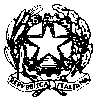 Ministero dell’Istruzione, dell’Università e della RicercaIstituto Comprensivo Statale “G.Rodari”Via Aquileia, 1 – 20021 Baranzate (Mi)Tel/fax 02-3561839Cod. Fiscale 80126410150 Cod. meccanografico MIIC8A900Ce-mail: miic8a900c@istruzione.it – pec: miic8a900c@pec.istruzione.itPiano Didattico PersonalizzatoAggiornamento per effetto del dl. 23/02/20 n.6COGNOME NOMEclasseDATA ……………………………….	A seguito della chiusura delle scuole avvenuta in data 24 febbraio 2020 per effetto del dl 6/20 e in accordo con le indicazioni contenute nel Dpcm 08/03/20, il Consiglio di Classe ha provveduto ad adottare forme di Didattica a Distanza che permettessero di non interrompere l’azione didattica personalizzata.	Rimangono invariati quindi gli obiettivi fissati nel Piano Didattico Personalizzato così come gli strumenti compensativi e le misure dispensative; le metodologie, gli strumenti, le modalità di verifica adottate per la Didattica a Distanza verranno quindi adattate alla specificità dello studente in accordo con le indicazioni già contenute nel suo piano di lavoro personalizzato.per il CdCIl coordinatore	